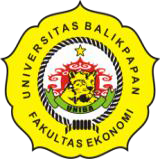 RENCANA PEMBELAJARAN SEMESTER (RPS)PROGRAM STUDIManajemen/AkuntansiNAMA MATAKULIAH/BOBOTSTATISTIK I / 2 SKSKODE MATAKULIAHFEMNKK1526/FEAKKK1526MATA KULIAH PRASYARATMatematikaDOSEN PENGAMPUAbdiannur, S.E., M.M.Juwari, S.E., M.SiCAPAIAN PEMBELAJARAN MATAKULIAHSetelah mengikuti perkuliahan mata kuliah ini mahasiswa diharapkan memahami dan mampu membahas dan menguraikan penerapan peran statistik dalam ekonomi dan bisnis, menjelaskan konsep data dan statistik deskriptif, menganalisis pengukuran statistik, indeks dan trend dalam statistik deskriptif serta menganalisa pengambilan keputusan dalam ekonomi.DESKRIPSI MATAKULIAHMata kuliah ini disajikan pada semester dua bagi mahasiswa Program Studi Manajemen yang mempelajari tentang statistik dalam penerapan pada fenomena ekonomi khususnya statistik deskriptifREFERENSIBuku 1	:  Hasan, Iqbal. 2013. Pokok-Pokok Materi STATISTIK 1 (Statistik Deskriptif), Bumi Aksara, JakartaBuku 2	:  Suharyadi, Purwanto, 2009, Statisitika Untuk Ekonomi dan Keuangan Modern, Salemba Empat, JakartaBuku 3	:	J. Supranto, 2009, Statistik Teori dan Aplikasi Pertemuan KeKemampuankhususIndikatorMateri Pokok(Bahan Kajian)Metode PembelajaranPengalaman BelajarPenilaianPenilaianPenilaianReferensiReferensiPertemuan KeKemampuankhususIndikatorMateri Pokok(Bahan Kajian)Metode PembelajaranPengalaman BelajarjenisKriteriabobotReferensiReferensi1----Penyampaian kontrak pembelajaran (perkuliahan)Membahas Perkuliahan : Penyampaian tujuan, ruang lingkup dan pokok-pokok bahasan sebagaimana yang tertuang dalam RPS, prosedur perkuliahan, penilaian dan sumber-sumber referensi yang menjadi rujukan.CeramahMenyimak penjelasan dosen untuk memahami tugas dan kewajiban dalam proses pembelajaran---------------2Mahasiswa dapat menjelaskan  tentang pengertian statistik dan Tujuan mempelajari statistikMampu menjelaskan jenis statistikMampu menjelaskan bagaimana statistic diaplikasikan dalam ekonomijenis statistika (deskriptif dan inferensial)Aplikasi statistika dalam bidang ekonomi, akuntansi, keuangan, pemasaran, dan produksiCeramah, tanya jawabDapat menjelaskan tentang Statistik dan penggunaa nya, Jenis Statistik dan aplikasinya dalam ekonomiTes lisan&Tes tertulisKetepatan menjelaskan statistik dan tujuan mempelajari statistik10 Buku 1,2,3Buku 1,2,33Mahasiswa diharapkan mampu memahami istilah dalam statistik dan karakteristiknyaMampu menjelaskan pengetian populasi, sample dan variabel Dapat menganalisis karakteristik  populasi, sample, dan variabel Populasi, sample, generalisasi, variabel dan data.Karakteristik  populasi, sample dan variabel ceramah dan diskusi kelompok.Mempelajari dan diskusi Populasi, sample, dan variabel sertaKarakteristik  populasi, sample, dan variabelKetepatan menjelaskan Populasi, sample, dan variabel sertaKarakteristik  populasi, sample, dan variabel 10Buku 1,2,3Buku 1,2,34Mahasiswa mampu menjelaskan konsep dan data dalam statistikMampu memahami elemen-elemen statistikMampu memahami menjelaskan skala pengukuran dataMampu memahami data crosection dan data time seriesElemen, variabel, observasiSkala pengukuran (nominal, ordinal, interval, dan rasio)Data kategori dan kontinyuData cross section dan data time seriesceramah dan diskusi kelompok.Mempelajari dan diskusi elemen statistik, skala pengukuran data dan data cross section dan time seriesKetepatan menjelaskan elemen statistik, skala pengukuran data dan cross section dan time series10Buku 1,2,3Buku 1,2,35 – 6Mampu  membuat dan manyajikan data menjadi informasi untuk pengambilan keputusan.Dapat menjelaskan informasi dari data yang telah disajikan.Dapat menyajikan data dalam bentuk distribusi frekuensi.Dapat menyajikan data dalam bentuk grafik poligon, histogram dan ogif Data dalam bentuk distribusi frekuensiData dalam bentuk grafik poligon, histogram dan ogifPembelajaran LangsungDapat menjelaskan informasi data yang telah disajikan, data dalam bentuk distribusi frekuensi, data dalam bentuk grafik poligon, histogram dan ogifTes lisan&Tes tertulisKetepatan menjelaskan informasi data yang telah disajikan, data dalam bentuk distribusi frekuensi, data dalam bentuk grafik poligon, histogram dan ogif15Buku 1,2,3Buku 1,2,37 Mampu untuk menghitung ukuran pemusatan guna keperluan penyajian data.Dapat menjelaskan arti yang terkandung dalam nilai ukuran pemusatan Dapat Menghitung ukuran pemusatan baik rata-rata hitung, median, maupun modus untuk data berkelompok dan tidak berkelompokPengertian ukuran pemusatanUkuran pemusatan baik rata-rata hitung, median, maupun modus untuk data berkelompok dan tidak berkelompokPembelajaran LangsungDapat menjelaskan arti yang terkandung dalam nilai ukuran pemusatan, Menghitung ukuran pemusatan baik rata-rata hitung, median, maupun modus untuk data berkelompok dan tidak berkelompok,Tes tertulisKetepatan menjelaskan arti yang terkandung dalam nilai ukuran pemusatan, Menghitung ukuran pemusatan baik rata-rata hitung, median, maupun modus untuk data berkelompok dan tidak berkelompok,10Buku 1,2,3Buku 1,2,38UJIAN TENGAH SEMESTERUJIAN TENGAH SEMESTERUJIAN TENGAH SEMESTERUJIAN TENGAH SEMESTERUJIAN TENGAH SEMESTERUJIAN TENGAH SEMESTERUJIAN TENGAH SEMESTERUJIAN TENGAH SEMESTERUJIAN TENGAH SEMESTERUJIAN TENGAH SEMESTER9Lanjutan (Mampu untuk menghitung ukuran pemusatan guna keperluan penyajian data)Dapat menjelaskan letak posisi data dengan kuartil, desil dan persentil untuk data berkelompok maupun tidak berkelompokLetak posisi data dengan kuartil, desil dan persentil untuk data berkelompok dan tidak berkelompokPembelajaran LangsungDapat menjelaskan letak posisi data dengan kuartil, desil dan persentil untuk data berkelompok dan tidak berkelompokTes tertulisKetepatan menjelaskan letak posisi data dengan kuartil, desil dan persentil untuk data berkelompok dan tidak berkelompok1010Buku 1,2,310-11-12Mampu untuk menghitung ukuran penyebaran (Dispersi)Menjelaskan dan menghitung nilai Jangkauan, Jangkauan antar Quartil, dan Semi Inter Quartil Dapat menjelaskan dan menghitung nilai Deviasi Rata-rata, Varian, Simpangan Baku (data tunggal maupun yang dikelompokan)menghitung nilai Jangkauan, Jangkauan antar Quartil, dan Semi Inter Quartil menghitung nilai Deviasi Rata-rata, Varian, Simpangan Baku (data tunggal maupun yang dikelompokan)Pembelajaran LangsungDapat menjelaskan dan menghitung nilai Jangkauan, Jangkauan antar Quartil, dan Semi Inter Quartil, Deviasi Rata-rata, Varian, Simpangan Baku (data tunggal maupun yang dikelompokan)TesTertulisKetepatan menjelaskan dan menghitung nilai Jangkauan, Jangkauan antar Quartil, dan Semi Inter Quartil, Deviasi Rata-rata, Varian, Simpangan Baku (data tunggal maupun yang dikelompokan)1515Buku 1,2,313 – 14Mahasiswa mampu menganalisia angka indeksMampu menghitung dan menganalisa indeks harga tidak tertimbang dan tertimbangMampu menghitung dan menganalisa indeks kuantitas tidak tertimbang dan tertimbangMampu menghitung dan menganalisa indeks nilai tidak tertimbang dan tertimbangMampu menganalisa indeks rantaiIndeks harga tidak tertimbang dan tertimbangIndeks kuantitas tidak tertimbang dan tertimbangIndeks nilai tidak tertimbang dan tertimbangIndeks rantaiPembelajaran Langsung dan latihanMenganalisa angka indeksTesTertulisKetepatan menganalisa angka indeks1010Buku 1,2,315Mampu menjelaskanAnalsis Data BerkalaDapat menjelaskan Arti dan Pentingnya Analisis Data BerkalaDapat menglasifikasi Gerakan/Variasi Analisis Data BerkalaDapat menghitung dan menganalisis TrendPengertian dan Pentingnya Analisis Data BerkalaMenglasifikasi Gerakan/Variasi Analisis Data BerkalaMenghitung dan menganalisis TrendIndeks rantaiPembelajaran Langsung dan latihanDapat menjelaskan Arti dan Pentingnya Analisis Data Berkala, menglasifikasi Gerakan/Variasi Analisis Data Berkala, menghitung dan menganalisis TrendTesTertulisKetepatan menjelaskan Arti dan Pentingnya Analisis Data Berkala, menglasifikasi Gerakan/Variasi Analisis Data Berkala, menghitung dan menganalisis Trend1010Buku 1,2,316UJIAN AKHIR SEMESTERUJIAN AKHIR SEMESTERUJIAN AKHIR SEMESTERUJIAN AKHIR SEMESTERUJIAN AKHIR SEMESTERUJIAN AKHIR SEMESTERUJIAN AKHIR SEMESTERUJIAN AKHIR SEMESTERUJIAN AKHIR SEMESTERUJIAN AKHIR SEMESTER